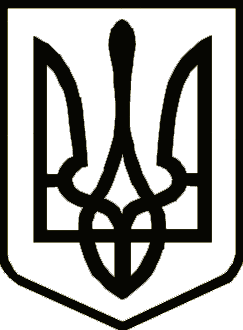 УкраїнаНОСІВСЬКА  МІСЬКА РАДА
Носівського району ЧЕРНІГІВСЬКОЇ  ОБЛАСТІ                                            Р І Ш Е Н Н Я(двадцять дев’ята сесія сьомого скликання)16 листопада 2017 року                м.Носівка                              №30/29/VІІПро затвердження звіту з експертної грошової оцінки та продаж земельної ділянки ФОП Бойко С.В. для будівництва та обслуговування будівель торгівлі        Відповідно  до  статті   26 Закону  України «Про місцеве  самоврядування в Україні», статтей 12, 128 Земельного кодексу України, Закону України “Про оцінку земель”, Постанови Кабінету Міністрів України № 381 від 22.04.2009р.  розглянувши заяву ФОП Бойко Світлани Василівни та звіт про експертну грошову оцінку земельної ділянки, Рецензію на звіт від 06.11.2017 року та ознайомившись з висновком оцінювача про вартість земельної ділянки для будівництва та обслуговування будівель торгівлі, яка підлягає продажу, міська рада вирішила:Затвердити  звіт про  експертну  грошову  оцінку   земельної  ділянки для будівництва та обслуговування будівель торгівлі площею 0.0200га, що знаходиться за адресою: м. Носівка, вул. _____________________ вартість якої становить 10226,00(десять тисяч двісті двадцять шість) гривень відповідно з Висновком експертизи про вартість об’єкту оцінки від 02.11.2017 року та зробленої на звіт Рецензії від 06.11.2017р.Продати земельну  ділянку  ФОП Бойко Світлані Василівні   площею 0.0200га по вулиці ________________________ для будівництва та обслуговування     будівель торгівлі.Плата за земельну ділянку вноситься  на рахунок № 31514941700645, код ЄДРПОУ 37382880, одержувач УК у Носівському районі м. Носівка, 33010100, МФО 853592 в ГУ ДКСУ в Чернігівській області на спеціальний рахунок міської ради.4. Встановити,   що  право  на  земельну ділянку  у  набувача  (покупця)   є обмеженим, тобто до виконання усіх умов договору купівлі-продажу набувач не має права на її відчуження. Орендна плата вноситься до повної сплати вартості земельної ділянки.5. Доручити  міському  голові  Ігнатченку Володимиру Миколайовичу укласти від імені міської ради договір купівлі-продажу земельної ділянки зазначеної в п. 2 даного рішення, а також сформувати інші необхідні для вчинення цієї угоди документи.6. Контроль   за   виконанням   рішення   покласти  на    постійні   комісії з питань земельних відносин та охорони навколишнього природного середовища та з питань соціально-економічного розвитку міста, бюджету, фінансів та підприємництва.Міський голова                                                           В.М.Ігнатченко